Free Printable Gift Tags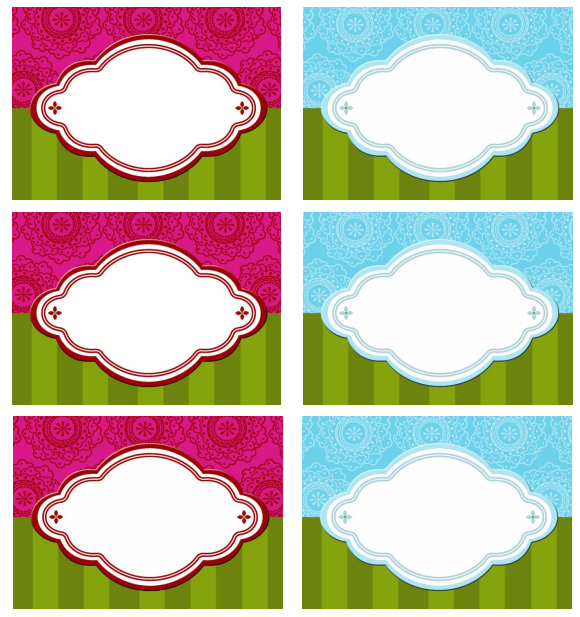 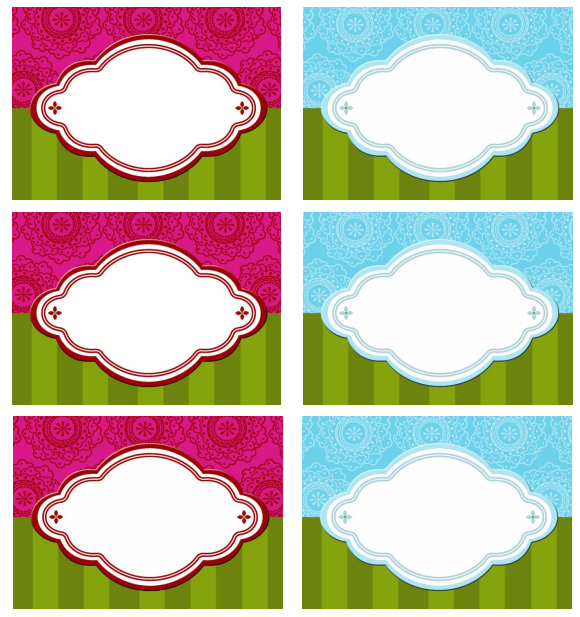 